James Edward Van MeterMarch 20, 1867 – September 4, 1912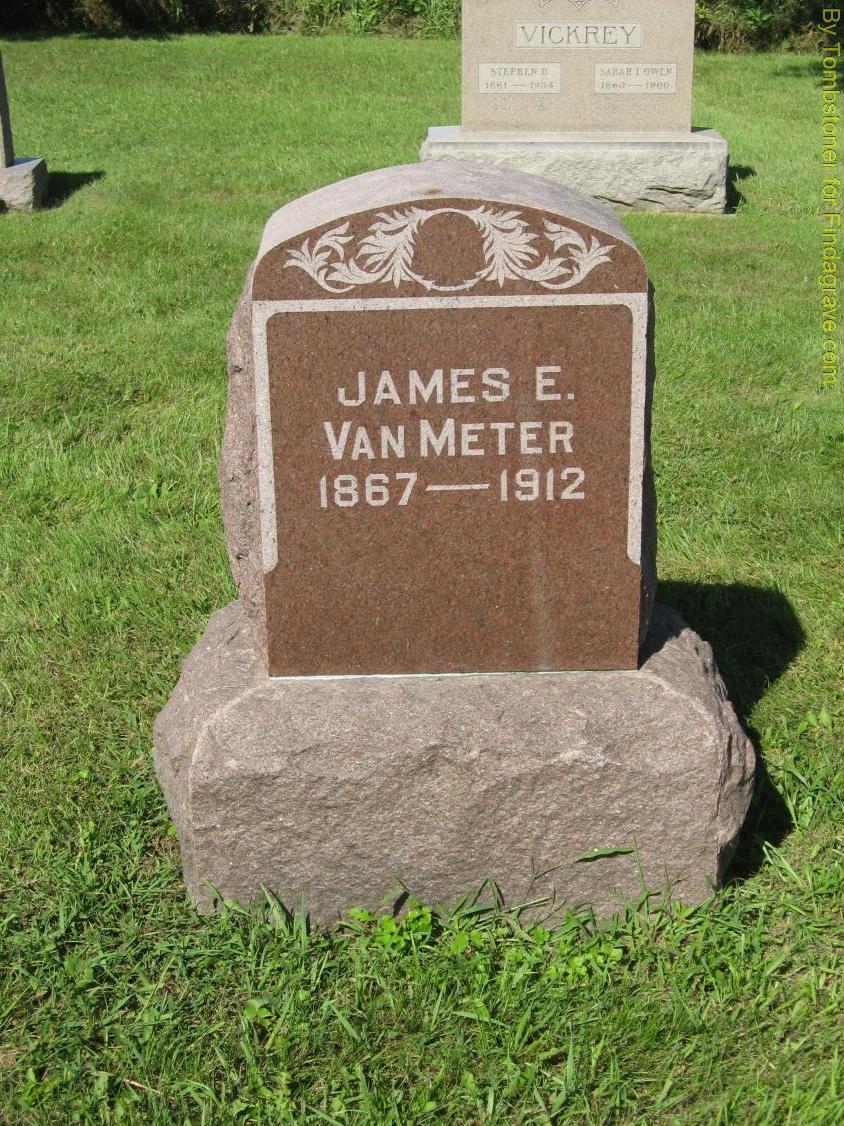 Photo by Tombstoner & FamilyJ. E. VAN METER   James Edward Van Meter passed away at his home near Pilcher's Chapel, Wednesday morning at 6:30 at the age of 45 years, six months and fourteen days. Death was directly due to a hemorrhage, which the deceased suffered early Wednesday morning.
   James Edward Van Meter was born March 20, 1867, and leaves a number of relatives to mourn his death. He married twice, his first marriage being to Miss Cora Dallas Stephens. To this union were born four children, three of whom are living. They are Lulu Ethel, Simon A., and Howard V., all of whom reside at home.    His first wife died April 29, 1904 and on November 6, 1910 he married Miss Cora Crago. To this union was born one child, Chester James Edward [sic].    Besides the wife and four children, six brothers and one sister survive him. The brothers are Asa Van Meter, residing in Tipton County; Jacob, residing in Roanoke; Jon, residing in Missouri; Oscar, living in Hartford City and Walter and Harper of Kokomo. The sister, Mrs. Lucy Robinson, also resides in Kokomo.
   The deceased was a member of the M. E. Church known as Pilcher's Chapel, from which place the funeral services will be held. The cortege will leave the late residence at 9 o'clock Friday morning, proceeding to Pilcher's Chapel. Rev. Buck will officiate and interment will be in the Rockford Cemetery.Unknown source*****
James Edward Van Meter
in the Indiana, Death Certificates, 1899-2011Name: James Edward Van Meter
Gender: Male
Race: White
Age: 45
Marital status: Married
Birth Date: 20 Mar 1867
Birth Place: Indiana
Death Date: 4 Sep 1912
Death Place: Polk, Huntington, Indiana , USA
Father: Harper Van Meter
Spouse: Clara
Informant: Mrs. Clara Van Meter; Huntington, Indiana
Burial: September 6, 1912; Rockford Cemetery